МБОУ СОШ с.МайскоеС 1 апреля 2021 годаобъявляет набор учащихся в 1 классна 2021-2022 учебный годГРАФИК ПРИЕМА В 1 КЛАСС1 апреля – 30 июня – прием детей, проживающих на закрепленной территории1 июля – 5 сентября– прием детей, проживающих на закрепленной территории- прием детей, не проживающих на закрепленной территории (при наличии свободных мест)Контактные телефоны для предварительной записи:8(86738)4-22-63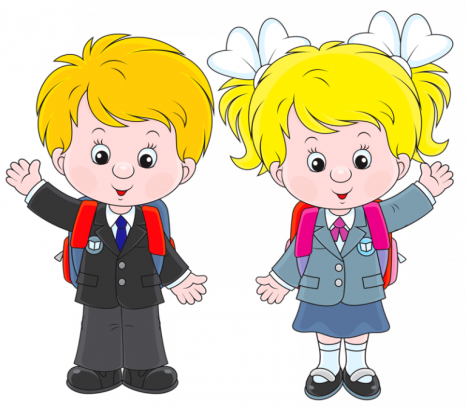 Администрация